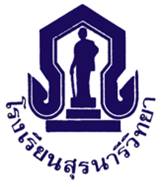 รายงานผลการปฏิบัติงานและการประเมินตนเองรายบุคคล(Self - Assessment  Report : SAR)
ปีการศึกษา 2561ผู้รายงาน................................................................ตำแหน่ง...................................โรงเรียนสุรนารีวิทยาสำนักงานเขตพื้นที่การศึกษามัธยมศึกษา เขต 31สำนักงานคณะกรรมการการศึกษาขั้นพื้นฐาน กระทรวงศึกษาธิการ
บันทึกข้อความ
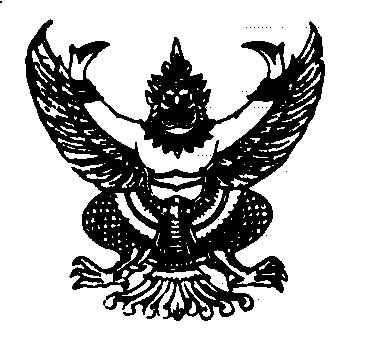 ส่วนราชการ   กลุ่มสาระการเรียนรู้...................................  โรงเรียนสุรนารีวิทยา จังหวัดนครราชสีมาที่  ..................................................    วันที่  .....................................................................เรื่อง  ส่งรายงานผลการปฏิบัติงานและผลการประเมินตนเองรายบุคคล  (SAR) เรียน  ผู้อำนวยการโรงเรียนสุรนารีวิทยาสิ่งที่ส่งมาด้วย  รายงานผลการปฏิบัติงานและผลการประเมินตนเองรายบุคคล (SAR)   จำนวน  1  เล่ม	 	ตามที่โรงเรียนสุรนารีวิทยา ได้มอบหมายให้ข้าพเจ้า................................................................. 
ปฏิบัติหน้าที่ครูผู้สอนกลุ่มสาระการเรียนรู้......................................... ครูที่ปรึกษา และงานพิเศษอื่น ๆ ที่ได้รับมอบหมายในปีการศึกษา 2561 นั้น ข้าพเจ้าขอรายงานผลการปฏิบัติงานและผลการประเมินตนเองรายบุคคล 
(Self - Assessment  Report : SAR) รายละเอียดตามเอกสารดังแนบ		จึงเรียนมาเพื่อโปรดพิจารณา							(ลงชื่อ)								(............................................)				                                                  ตำแหน่ง ครูเสนอ  ผู้อำนวยการโรงเรียนสุรนารีวิทยา         เพื่อโปรดพิจารณา
                    (ลงชื่อ)	                      (..............................................)	                    หัวหน้ากลุ่มสาระการเรียนรู้.........................ความเห็นรองผู้อำนวยการโรงเรียน  กลุ่มบริหารวิชาการ	.....................................................................................................................................................................
...................................................................................................................................................................................                  (ลงชื่อ)					                                         (นายไพฑูรย์  โนนสูงเนิน)                                                                            รองผู้อำนวยการโรงเรียนสุรนารีวิทยาความเห็นผู้อำนวยการโรงเรียนสุรนารีวิทยา	.....................................................................................................................................................................
...................................................................................................................................................................................                  (ลงชื่อ)					                             (นายโกศล   พงษ์พานิช) 					    	              ผู้อำนวยการโรงเรียนสุรนารีวิทยาแบบประเมินรายงานผลการปฏิบัติงานและผลการประเมินตนเองรายบุคคล (Self - Assessment  Report : SAR)  ปีการศึกษา 2561โรงเรียนสุรนารีวิทยา  อำเภอเมือง  จังหวัดนครราชสีมาของ.......................................................................... กลุ่มสาระการเรียนรู้............................................
ความคิดเห็นและข้อเสนอแนะ 	..........................................................................................................................................................................................................................................................................................................................................................ลงชื่อ                                   ผู้ประเมิน		    			                           (.............................................)  					   ................/.................../..................  คำนำ	รายงานผลการปฏิบัติงานและรายงานผลการประเมินตนเอง (Self - Assessment Report : SAR) ฉบับนี้ เป็นการรายงานผลการปฏิบัติหน้าที่ตามพระราชบัญญัติการศึกษาแห่งชาติ  พุทธศักราช 2542  
แก้ไขเพิ่มเติม (ฉบับที่ 2) พ.ศ. 2545 แก้ไขเพิ่มเติม (ฉบับที่ 3) พ.ศ. 2553  ตามกฎกระทรวงว่าด้วยระบบ หลักเกณฑ์ และวิธีการประกันคุณภาพการศึกษา พ.ศ. 2561 ประกาศกระทรวงศึกษาธิการ เรื่อง ให้ใช้มาตรฐานการศึกษา ระดับปฐมวัย ระดับการศึกษาขั้นพื้นฐาน และระดับการศึกษาขั้นพื้นฐานศูนย์การศึกษาพิเศษ 
และการปฏิบัติงานตามมาตรฐานการศึกษาของสถานศึกษา ซึ่งข้าพเจ้าได้จัดทำขึ้นเพื่อรายงานผลการจัดการเรียนการสอน และการปฏิบัติหน้าที่ของข้าพเจ้าตามกลุ่มบริหาร/งาน/กลุ่มสาระฯ  ตลอดจนกิจกรรมต่าง ๆ ที่ได้รับมอบหมาย  เพื่อส่งเสริมพัฒนานักเรียนให้มีคุณลักษณะ และคุณภาพตามมาตรฐานการศึกษาของสถานศึกษา ข้อมูลที่ได้จากการประเมินตนเองในครั้งนี้  ข้าพเจ้าจะนำไปใช้เป็นแนวทางในการปรับปรุงพัฒนาตนเองในการปฏิบัติงาน
ที่ได้รับมอบหมาย  และส่งเสริมพัฒนาศักยภาพของผู้เรียนให้มีประสิทธิภาพในทุก ๆ ด้านต่อไป	หวังเป็นอย่างยิ่งว่า รายงานฉบับนี้ จะเป็นส่วนหนึ่งที่โรงเรียนสามารถนำข้อมูลไปใช้ในการจัดทำรายงานประจำปีของสถานศึกษา เสนอต่อหน่วยงานต้นสังกัด หน่วยงานที่เกี่ยวข้อง และเผยแพร่ต่อสาธารณชน
รวมทั้งผู้ปกครอง นักเรียน ชุมชนในสังคมได้ทราบผลการพัฒนาคุณภาพการศึกษา  ให้การยอมรับและเชื่อมั่น
ในการบริหารจัดการคุณภาพการศึกษาของสถานศึกษา 					     	     (...................................................)  	          ............ /............./............สารบัญตอนที่  1  
ข้อมูลพื้นฐาน1.  ข้อมูลทั่วไป          ชื่อ........................................................ สกุล............................................................................     วุฒิการศึกษา          ปริญญาตรี.................................................วิชาเอก..................................................................      จากสถาบัน..............................................................................................................................          ปริญญาโท.................................................วิชาเอก..................................................................                จากสถาบัน..............................................................................................................................          ปริญญาเอก.................................................วิชาเอก................................................................                จากสถาบัน.............................................................................................................................      ตำแหน่ง.......................... วิทยฐานะ..................................... อายุ............ปี ปฏิบัติราชการ............ปี      เลขที่ตำแหน่ง.......................ขั้นเงินเดือน................................บาท  เงินวิทยฐานะ......................บาท      วัน/เดือน/ปีเกิด.........................................................................      วัน/เดือน/ปีบรรจุเข้ารับราชการ...............................................      ปฏิบัติการสอนกลุ่มสาระการเรียนรู้................................................... 
      ปฎิบัติงานพิเศษ.....................................................................................
      สังกัดกลุ่มบริหาร....................... โรงเรียนสุรนารีวิทยา  สำนักงานเขตพื้นที่การศึกษามัธยมศึกษา เขต 31

แสดงจำนวนวันลา ประจำปีการศึกษา 2561  (1 เมษายน 2561 – 31 มีนาคม 2562)2.  ข้อมูลการปฏิบัติหน้าที่     2.1  ปฏิบัติการสอน ภาคเรียนที่ 1 ปีการศึกษา 2561      2.2  ปฏิบัติการสอน ภาคเรียนที่ 2 ปีการศึกษา 2561	2.3  ปฏิบัติหน้าที่ครูที่ปรึกษา คณะ.................... กลุ่มที่................... จำนวน ................ คน	2.4  ปฏิบัติหน้าที่ครูประจำชั้นมัธยมศึกษาปีที่ ......../.......... จำนวน ................ คน 	2.5  งานพิเศษในโรงเรียน  ได้แก่	1) งาน............................................................กลุ่มบริหาร...........................................	2) งาน............................................................กลุ่มบริหาร...........................................	3) งาน............................................................กลุ่มบริหาร...........................................	4) งาน............................................................กลุ่มบริหาร...........................................3.  การจัดกิจกรรมการเรียนรู้ /การวิเคราะห์หลักสูตร  ได้มีการดำเนินการดังนี้  
     (โดยทำเครื่องหมาย   ลงในช่อง    หน้าข้อความที่เกี่ยวข้อง ตอบได้มากกว่า 1 ข้อ)            การวิเคราะห์มาตรฐาน/ตัวชี้วัด
            การจัดทำคำอธิบายรายวิชา
              การจัดทำโครงสร้างรายวิชา/หน่วยการเรียนรู้    3.1  การจัดทำแผนการจัดการเรียนรู้  
		3.1.1 จัดทำแผนบูรณาการจัดการเรียนรู้         (สะเต็มศึกษา, สวนพฤกษศาสตร์โรงเรียน, หลักปรัชญาของเศรษฐกิจพอเพียง, โรงเรียนสุจริต, โรงเรียนคุณธรรม สพฐ.อื่น ๆ ) 
 		3.1.2 การวิเคราะห์ผู้เรียน
	3.2  การจัดกิจกรรมการเรียนรู้ (โดยทำเครื่องหมาย ลงในช่อง  หน้าข้อความที่เกี่ยวข้อง ตอบได้มากกว่า 1 ข้อ) 
 		การอธิบาย					การสืบสวนสอบสวน		การสาธิต / ทดลอง				กลุ่มสืบค้นความรู้		การใช้เกมประกอบ				กลุ่มสัมพันธ์	 	สถานการณ์จำลอง				การเรียนรู้แบบร่วมมือ		กรณีตัวอย่าง					ความคิดรวบยอด		บทบาทสมมุติ					อริยสัจ 4		การแก้ไขสถานการณ์				การศึกษาค้นคว้าด้วยตนเอง		โปรแกรมสำเร็จรูป				การทัศนะศึกษานอกสถานที่		ศูนย์การเรียน					การเรียนรู้จากห้องสมุด		ชุดการสอน					การพัฒนากระบวนการคิด		คอมพิวเตอร์ช่วยสอน				การใช้ภูมิปัญญาท้องถิ่น		โครงงาน					การอภิปรายกลุ่มย่อย 	      การถามตอบ				      การแก้ปัญหา           	อื่น ๆ ระบุ..................                                อื่น ๆ ระบุ……………………...…

 	3.3  การจัดหา จัดทำและพัฒนาสื่อเทคโนโลยี/นวัตกรรม  (ถ้ามี) 	 3.4  จัดทำวิจัยในชั้นเรียน  	3.5  การจัดหาและใช้แหล่งเรียนรู้/ภูมิปัญญาท้องถิ่น          3.5.1 แหล่งเรียนรู้ภายในโรงเรียน	เพื่อจัดการเรียนรู้  	
 
           3.5.2 แหล่งเรียนรู้ภายนอกโรงเรียนเพื่อจัดการเรียนรู้  		 	3.5.3  ปราชญ์ชาวบ้าน/ภูมิปัญญาท้องถิ่น/ผู้ทรงคุณวุฒิ ที่เชิญมาให้ความรู้แก่นักเรียน (ถ้ามี)	3.6  การจัดสอนซ่อมเสริม  4.  การพัฒนาและส่งเสริมด้านวิชาการ 	การพัฒนาตนเองโดยการเข้าร่วมกิจกรรมทางวิชาการ /การเข้าร่วมอบรม /ประชุมสัมมนา /ศึกษาดูงาน  ฯลฯ ตอนที่ 2ผลการดำเนินงานพัฒนาคุณภาพการศึกษาตามมาตรฐานการศึกษามาตรฐานการศึกษาของสถานศึกษา
 	มาตรฐานการศึกษา ระดับการศึกษาขั้นพื้นฐาน  โรงเรียนสุรนารีวิทยา มีจำนวน 3 มาตรฐาน ได้แก่ 
        มาตรฐานที่ 1  คุณภาพของผู้เรียน 
	 		      1.1 ผลสัมฤทธิ์ทางวิชาการของผู้เรียน 
 	 	 	      1.2 คุณลักษณะที่พึงประสงค์ของผู้เรียน 
 	มาตรฐานที่ 2  กระบวนการบริหารและการจัดการสถานศึกษา 
 	มาตรฐานที่ 3  กระบวนการจัดการเรียนการสอนที่เน้นผู้เรียนเป็นสำคัญ 
คำชี้แจง  
 	1.  ให้ครูประเมินคุณภาพมาตรฐานการศึกษาของสถานศึกษา ในภาพรวมของประเด็นคำถามแต่ละข้อ
         โดยทำเครื่องหมาย  ลงในช่องระดับคุณภาพตามเกณฑ์การพิจารณา  
    2.  ให้ครูระบุโครงการ/กิจกรรม /เอกสารหลักฐาน /ร่องรอยการดำเนินงาน/กระบวนการพัฒนา 
         และผลการดำเนินงาน ลงในรายการให้ครบถ้วน    3.  เกณฑ์การพิจารณามาตรฐานการศึกษา             การพิจารณาให้คะแนนคุณภาพในแต่ละตัวบ่งชี้ แต่ละมาตรฐานที่นักเรียน ครู ผู้บริหาร สถานศึกษา 
        และผู้มีส่วนเกี่ยวข้อง สามารถปฏิบัติได้ มีเกณฑ์การพิจารณา ดังนี้มาตรฐานที่ 1  คุณภาพของผู้เรียน
	หมายเหตุ  *  คือข้อที่สถานศึกษากำหนดขึ้นเพิ่มเติม เพื่อความชัดเจนในการดำเนินงาน

  การคิดค่าร้อยละเอกสารหลักฐานที่เกี่ยวข้อง
	1.  หลักสูตรสถานศึกษา	2.  หลักสูตรกลุ่มสาระการเรียนรู้..........	3.  แผนการจัดการเรียนรู้   	4.  คำสั่งโรงเรียน
 	5.  ปฏิทินปฏิบัติงาน
 	6.  
 	7.  จุดเด่น
 	....................................................................................................................................................................
..............................................................................................................................................................................................................................................................................................................................................................................................................................................................................................................................................................................................................................................................................................................................................................................................................................................................................................................................................................................................................................................................................จุดที่ควรพัฒนา
     ......................................................................................................................................................................
.................................................................................................................................................................................................................................................................................................................................................................................................................................................................................................................................................................................................................................................................................................................................................................................................................................................................................................แนวทางการแก้ไข/พัฒนา
     ......................................................................................................................................................................
....................................................................................................................................................................................................................................................................................................................................................................................................................................................................................................................................................................................................................................................................................................................มาตรฐานที่ 2 กระบวนการบริหารและการจัดการสถานศึกษา	หมายเหตุ  *  คือข้อที่สถานศึกษากำหนดขึ้นเพิ่มเติม เพื่อความชัดเจนในการดำเนินงาน  การคิดค่าร้อยละเอกสารหลักฐานที่เกี่ยวข้อง
	1.  มาตรฐานการศึกษาของสถานศึกษา
 	2.  แผนพัฒนาคุณภาพการศึกษา	3.  หลักสูตรสถานศึกษา	4.  แผนปฏิบัติการประจำปี  	5.  คำสั่งโรงเรียน/ปฏิทินปฏิบัติงาน
 	6.  จุดเด่น
 	....................................................................................................................................................................
.............................................................................................................................................................................จุดที่ควรพัฒนา
     ......................................................................................................................................................................
.............................................................................................................................................................................
3.  แนวทางการแก้ไข/พัฒนา     
......................................................................................................................................................................มาตรฐานที่ 3 กระบวนการจัดการเรียนการสอนที่เน้นผู้เรียนเป็นสำคัญ  การคิดค่าร้อยละเอกสารหลักฐานที่เกี่ยวข้อง
	1.  หลักสูตรสถานศึกษา	2.  หลักสูตรกลุ่มสาระการเรียนรู้..........	3.  แผนการจัดการเรียนรู้   	4.  คำสั่งโรงเรียน
 	5.  ปฏิทินปฏิบัติงาน 	6. จุดเด่น
 	....................................................................................................................................................................
.............................................................................................................................................................................จุดที่ควรพัฒนา
     ......................................................................................................................................................................
.............................................................................................................................................................................
แนวทางการแก้ไข/พัฒนา
     ......................................................................................................................................................................
.............................................................................................................................................................................ตอนที่ 3สรุปผลการดำเนินงาน  แนวทางการพัฒนาและความต้องการช่วยเหลือ
1.  ผลการประเมินตามมาตรฐานการศึกษา2.   ผลการปฏิบัติงานการสอน      2.1  ผลสัมฤทธิ์ทางการเรียน
           1)  ภาคเรียนที่ 1  ปีการศึกษา 2561
     	 2)  ภาคเรียนที่ 2  ปีการศึกษา 2561
	2.2  ผลการประเมินคุณลักษณะอันพึงประสงค์          1)  ภาคเรียนที่  1  ปีการศึกษา 2561
		2)  ภาคเรียนที่  2  ปีการศึกษา 2561ระดับคุณภาพ     3  หมายถึง   ดีเยี่ยม      2  หมายถึง  ดี      1  หมายถึง  ผ่าน     0  หมายถึง   ไม่ผ่าน	2.3  ผลการประเมิน การอ่าน คิด วิเคราะห์  เขียน      	1)  ภาคเรียนที่  1  ปีการศึกษา 2561		2)  ภาคเรียนที่  2  ปีการศึกษา 2561ระดับคุณภาพ     3  หมายถึง   ดีเยี่ยม      2  หมายถึง  ดี      1  หมายถึง  ผ่าน     0  หมายถึง   ไม่ผ่าน  	2.4  ผลการประเมินตนเองเกี่ยวกับการจัดทำแผนการจัดการเรียนรู้ที่เน้นผู้เรียนเป็นสำคัญ
	      (แบบประเมินอยู่ในภาคผนวก) 
		จากการความพึงพอใจของนักเรียนที่มีต่อแผนการจัดการเรียนรู้ที่เน้นผู้เรียนเป็นสำคัญ  พบว่าค่าเฉลี่ยเท่ากับ .................  อยู่ในระดับ ........................... 		ข้อเสนอแนะ ..................................................................................................................................................
......................................................................................................................................................................................

	2.5  ผลการประเมินความพึงพอใจของนักเรียนที่มีต่อครูผู้สอน
 	      (แบบประเมินอยู่ในภาคผนวก)		จากการความพึงพอใจของนักเรียนที่มีต่อครูผู้สอน ภาคเรียนที่ 1 และภาคเรียนที่ 2  พบว่าค่าเฉลี่ยเท่ากับ ................. อยู่ในระดับ ..........................		      
  		ข้อเสนอแนะ ..................................................................................................................................................
......................................................................................................................................................................................3.  ผลงานดีเด่นในรอบปีการศึกษา
	3.1  การได้รับรางวัล /ประกาศเกียรติคุณ /ผลงานดีเด่น 	3.2  การได้รับเชิญเป็นวิทยากร/ กรรมการตัดสินภายใน/ภายนอกสถานศึกษา/การศึกษาดูงาน4.  แนวทางการพัฒนาในอนาคตและความต้องการช่วยเหลือ    4.1  แนวทางการพัฒนาคุณภาพผู้เรียน..................................................................................................................................................................................................................................................................................................................................................................................................................................................................................................................    4.2  แนวทางการพัฒนาตนเอง..................................................................................................................................................................................................................................................................................................................................................................................................................................................................................................................    4.3  ความต้องการและการช่วยเหลือ   
  ............................................................................................................................................................................................................................................................................................................................................
...................................................................................................................................................................... 	ข้าพเจ้า ขอรับรองว่ารายงานผลการปฏิบัติงานและรายงานผลการประเมินตนเองรายบุคคล 
(Self – Assessment  Report : SAR) ฉบับนี้  เป็นความจริงทุกประการ   ลงชื่อ				        ผู้รายงาน           (...................................................)              ครู .....................................               ........../................/...........ตอนที่ 4 ภาคผนวก
 		     -  เกณฑ์การประเมินคุณภาพตามมาตรฐานการศึกษาของสถานศึกษา                   	     -  แบบประเมินตนเองเกี่ยวกับการจัดทำแผนการจัดการเรียนรู้ที่เน้นผู้เรียนเป็นสำคัญ 		     	     -  แบบประเมินความพึงพอใจของนักเรียนที่มีต่อครูผู้สอน
 		     -  สำเนาคำสั่ง /บันทึกข้อความ     -  สำเนาเกียรติบัตร /ประกาศนียบัตร /วุฒิบัตร     -  สำเนาโล่รางวัล     -  รูปภาพกิจกรรม     -  อื่น ๆ ที่เกี่ยวข้องเกณฑ์การประเมินคุณภาพมาตรฐานการศึกษาของสถานศึกษา  
โรงเรียนสุรนารีวิทยา  จังหวัดนครราชสีมา
....................................................................................มาตรฐานการศึกษาของสถานศึกษา
 	มาตรฐานการศึกษา ระดับการศึกษาขั้นพื้นฐาน  โรงเรียนสุรนารีวิทยา มีจำนวน 3 มาตรฐาน ได้แก่ 
       มาตรฐานที่  1  คุณภาพของผู้เรียน 
	 		      1.1 ผลสัมฤทธิ์ทางวิชาการของผู้เรียน 
 	 	 	      1.2 คุณลักษณะที่พึงประสงค์ของผู้เรียน 
 	 มาตรฐานที่  2  กระบวนการบริหารและการจัดการสถานศึกษา 
 	 มาตรฐานที่  3  กระบวนการจัดการเรียนการสอนที่เน้นผู้เรียนเป็นสำคัญ 
เกณฑ์การพิจารณามาตรฐานการศึกษา             การพิจารณาให้คะแนนคุณภาพในแต่ละตัวบ่งชี้ แต่ละมาตรฐานที่นักเรียน ครู ผู้บริหาร สถานศึกษา 
และผู้มีส่วนเกี่ยวข้อง สามารถปฏิบัติได้ มีเกณฑ์การพิจารณา ดังนี้คำอธิบายมาตรฐานการศึกษา การให้ระดับคุณภาพตามมาตรฐานการศึกษา
ระดับการศึกษาขั้นพื้นฐาน  โรงเรียนสุรนารีวิทยา 
มาตรฐานที่ 1  คุณภาพของผู้เรียน คำอธิบายมาตรฐานการศึกษา
	 	ผลการเรียนรู้ที่เป็นคุณภาพของผู้เรียนทั้งด้านผลสัมฤทธิ์ทางวิชาการ ประกอบด้วย ความสามารถ
ในการอ่าน การเขียน การสื่อสาร การคิดคำนวณ การคิดประเภทต่าง ๆ การสร้างนวัตกรรม การใช้เทคโนโลยีสารสนเทศและการสื่อสาร ผลสัมฤทธิ์ทางการเรียนตามหลักสูตร การมีความรู้ ทักษะพื้นฐานและเจตคติที่ดี
ต่อวิชาชีพ และด้านคุณลักษณะอันพึงประสงค์ที่เป็นค่านิยมที่ดีตามที่สถานศึกษากำหนด ความภูมิใจในท้องถิ่น
และความเป็นไทย การยอมรับที่จะอยู่ร่วมกันบนความแตกต่างและหลากหลาย รวมทั้งสุขภาวะทางร่างกายและจิตสังคม  	1.1 ผลสัมฤทธิ์ทางวิชาการของผู้เรียน  	     1) มีความสามารถในการอ่าน การเขียน การสื่อสาร และการคิดคำนวณได้เหมาะสมตามระดับชั้น  	         ผู้เรียนมีทักษะในการอ่าน การเขียน การสื่อสาร และการคิดคำนวณตามเกณฑ์ที่สถานศึกษา
กำหนดในแต่ละระดับชั้น  	 	2) มีความสามารถในการคิดวิเคราะห์ คิดอย่างมีวิจารณญาณ อภิปรายแลกเปลี่ยนความคิดเห็น   
และแก้ปัญหา  			ผู้เรียนมีความสามารถในการคิดจำแนกแยกแยะ ใคร่ครวญไตร่ตรอง พิจารณาอย่างรอบคอบ 
โดยใช้เหตุผลประกอบการตัดสินใจ มีการอภิปรายแลกเปลี่ยนความคิดเห็น และแก้ปัญหาอย่างมีเหตุผล 	 	3) มีความสามารถในการสร้างนวัตกรรม  			ผู้เรียนมีความสามารถในการรวบรวมความรู้ได้ทั้งด้วยตัวเอง และการทำงานเป็นทีม 
เชื่อมโยงองค์ความรู้ และประสบการณ์มาใช้ในการสร้างสรรค์สิ่งใหม่ ๆ อาจเป็นแนวความคิด โครงการ โครงงาน ชิ้นงาน ผลผลิต 	 	4) มีความสามารถในการใช้เทคโนโลยีสารสนเทศและการสื่อสาร 			ผู้เรียนมีความสามารถในการใช้เทคโนโลยีสารสนเทศ และการสื่อสาร เพื่อการพัฒนาตนเอง
และสังคมในด้านการเรียนรู้ การสื่อสาร การทำงานอย่างสร้างสรรค์ และมีคุณธรรม 	 	5) มีผลสัมฤทธิ์ทางการเรียนตามหลักสูตรสถานศึกษา 			ผู้เรียนบรรลุและมีความก้าวหน้าในการเรียนรู้ตามหลักสูตรสถานศึกษาจากพื้นฐานเดิม
ในด้านความรู้ ความเข้าใจ ทักษะกระบวนการต่าง ๆ รวมทั้งมีความก้าวหน้าในผลการทดสอบระดับชาติ 
หรือผลการทดสอบอื่น ๆ 	 	6) มีความรู้ ทักษะพื้นฐาน และเจตคติที่ดีต่องานอาชีพ 			ผู้เรียนมีความรู้ ทักษะพื้นฐานในการจัดการเจตคติที่ดีพร้อมที่จะศึกษาต่อในระดับชั้นที่สูงขึ้น     การทำงานหรืองานอาชีพ 	1.2 คุณลักษณะที่พึงประสงค์ของผู้เรียน 		1) มีคุณลักษณะและค่านิยมที่ดีตามที่สถานศึกษากำหนด 			ผู้เรียนมีพฤติกรรมเป็นผู้ที่มีคุณธรรม จริยธรรม เคารพในกฎกติกา มีค่านิยม และจิตสำนึก
ตามที่สถานศึกษากำหนดโดยไม่ขัดกับกฎหมาย และวัฒนธรรมอันดีของสังคม 		2) มีความภูมิใจในท้องถิ่นและความเป็นไทย 
 			ผู้เรียนมีความภูมิใจในท้องถิ่น เห็นคุณค่าของความเป็นไทย มีส่วนร่วมในการอนุรักษ์วัฒนธรรม
และประเพณีไทย รวมทั้งภูมิปัญญาไทย	 	3)  ยอมรับที่จะอยู่ร่วมกันบนความแตกต่างและหลากหลาย 		    ผู้เรียนยอมรับและอยู่ร่วมกันบนความแตกต่างระหว่างบุคคลในด้าน เพศ วัย เชื้อชาติ ศาสนา 
ภาษา วัฒนธรรมประเพณี 	 	4)  มีสุขภาวะทางร่างกาย และจิตสังคมที่เหมาะสมกับวัย		    ผู้เรียนมีการรักษาสุขภาพกาย สุขภาพจิต อารมณ์ สังคม และแสดงออกอย่างเหมาะสม 
ในแต่ละช่วงวัยสามารถอยู่ร่วมกับคนอื่นอย่างมีความสุข เข้าใจผู้อื่น ไม่มีความขัดแย้งกับผู้อื่นการให้ระดับคุณภาพมาตรฐานที่ 2 กระบวนการบริหารและการจัดการสถานศึกษา 

คำอธิบายมาตรฐานการศึกษา
	เป็นการจัดระบบบริหารจัดการคุณภาพของสถานศึกษา มีการกำหนดเป้าหมาย วิสัยทัศน์ และพันธกิจอย่างชัดเจน สามารถดำเนินงานพัฒนาวิชาการที่เน้นคุณภาพผู้เรียนรอบด้านตามหลักสูตรสถานศึกษา
ในทุกกลุ่มเป้าหมาย จัดทำแผนพัฒนาคุณภาพการจัดการศึกษา ดำเนินการพัฒนาครูและบุคลากรให้มีความเชี่ยวชาญทางวิชาชีพ และจัดระบบเทคโนโลยีสารสนเทศ เพื่อสนับสนุนการบริหารจัดการและการเรียนรู้      รวมทั้งจัดสภาพแวดล้อมทางกายภาพและสังคมที่เอื้อต่อการจัดการเรียนรู้	2.1 มีเป้าหมาย วิสัยทัศน์ และพันธกิจที่สถานศึกษากำหนดชัดเจน	     สถานศึกษากำหนดเป้าหมาย วิสัยทัศน์ และพันธกิจไว้อย่างชัดเจน สอดคล้องกับบริบท
ของสถานศึกษา ความต้องการของชุมชน ท้องถิ่น วัตถุประสงค์ของแผนการศึกษาแห่งชาติ นโยบายของรัฐบาลและของต้นสังกัด รวมทั้งทันต่อการเปลี่ยนแปลงของสังคม 	2.2 มีระบบบริหารจัดการคุณภาพของสถานศึกษา 	     สถานศึกษาสามารถบริหารจัดการคุณภาพของสถานศึกษาอย่างเป็นระบบทั้งในส่วนการวางแผน
พัฒนาคุณภาพการจัดการศึกษา การนำแผนไปปฏิบัติเพื่อพัฒนาคุณภาพการศึกษา มีการติดตามตรวจสอบ ประเมินผล และปรับปรุงพัฒนางานอย่างต่อเนื่อง มีการบริหารอัตรากำลัง ทรัพยากรทางการศึกษา และระบบ
ดูแลช่วยเหลือนักเรียน มีระบบการนิเทศภายใน การนำข้อมูลมาใช้ในการพัฒนาบุคลากร และผู้ที่เกี่ยวข้อง
ทุกฝ่ายมีส่วนร่วมในการวางแผน ปรับปรุง พัฒนา และร่วมรับผิดชอบต่อผลการจัดการศึกษา 2.3 ดำเนินงานพัฒนาวิชาการที่เน้นคุณภาพผู้เรียนรอบด้านตามหลักสูตรสถานศึกษาและทุกกลุ่มเป้าหมาย      	สถานศึกษาบริหารจัดการเกี่ยวกับงานวิชาการทั้งด้านการพัฒนาหลักสูตร กิจกรรมเสริมหลักสูตร ที่เน้นคุณภาพผู้เรียนรอบด้าน เชื่อมโยงวิถีชีวิตจริง และครอบคลุมทุกกลุ่มเป้าหมาย รวมถึงการจัดการเรียน
การสอนของกลุ่มที่เรียนแบบควบรวมหรือกลุ่มที่เรียนร่วมด้วย 	2.4 พัฒนาครูและบุคลากรให้มีความเชี่ยวชาญทางวิชาชีพ 	     สถานศึกษาส่งเสริม สนับสนุน พัฒนาครู บุคลากร ให้มีความเชี่ยวชาญทางวิชาชีพ และจัดให้มี
ชุมชนการเรียนรู้ทางวิชาชีพ มาใช้ในการพัฒนางาน และการเรียนรู้ของผู้เรียน  	2.5 จัดสภาพแวดล้อมทางกายภาพและสังคมที่เอื้อต่อการจัดการเรียนรู้อย่างมีคุณภาพ 	     สถานศึกษาจัดสภาพแวดล้อมทางกายภาพทั้งภายในและภายนอกห้องเรียน และสภาพแวดล้อม
ทางสังคมที่เอื้อต่อการจัดการเรียนรู้ และมีความปลอดภัย 	2.6 จัดระบบเทคโนโลยีสารสนเทศ เพื่อสนับสนุนการบริหารจัดการ และการจัดการเรียนรู้  	     สถานศึกษาจัดระบบการจัดหา การพัฒนา และการบริการเทคโนโลยีสารสนเทศเพื่อใช้ใน
การบริหารจัดการและการจัดการเรียนรู้ที่เหมาะสมกับสภาพของสถานศึกษา	 	2.7 กำกับ ติดตาม และประเมินผลการบริหารและจัดการศึกษา* 				           
 			     สถานศึกษามีการกำกับ ติดตาม ประเมินผลการบริหาร และจัดการศึกษาอย่างเหมาะสม ชัดเจน
และเปิดโอกาสให้ผู้เกี่ยวข้องมีส่วนร่วม *การให้ระดับคุณภาพ

มาตรฐานที่ 3 กระบวนการจัดการเรียนการสอนที่เน้นผู้เรียนเป็นสำคัญ 
คำอธิบายมาตรฐานการศึกษา	เป็นกระบวนการจัดการเรียนการสอนตามมาตรฐาน และตัวชี้วัดของหลักสูตรสถานศึกษา สร้างโอกาส
ให้ผู้เรียนมีส่วนร่วมในการเรียนรู้ผ่านกระบวนการคิด และปฏิบัติจริง มีการบริหารจัดการชั้นเรียนเชิงบวก 
สร้างปฏิสัมพันธ์ที่ดี ครูรู้จักผู้เรียนเป็นรายบุคคล ดำเนินการตรวจสอบและประเมินผู้เรียนอย่างเป็นระบบ
และนำผลมาพัฒนาผู้เรียน รวมทั้งร่วมกันแลกเปลี่ยนเรียนรู้และนำผลที่ได้มาให้ข้อมูลป้อนกลับ เพื่อพัฒนา       
และปรับปรุงการจัดการเรียนรู้ 	3.1 จัดการเรียนรู้ผ่านกระบวนการคิดและปฏิบัติจริง และสามารถนำไปประยุกต์ใช้ในการดำเนินชีวิต 	     จัดกิจกรรมการเรียนรู้ตามมาตรฐานการเรียนรู้ ตัวชี้วัดของหลักสูตรสถานศึกษาที่เน้นให้ผู้เรียน
ได้เรียนรู้โดยผ่านกระบวนการคิด และปฏิบัติจริง มีแผนการจัดการเรียนรู้ที่สามารถนำไปจัดกิจกรรมได้จริง 
มีรูปแบบการจัดการเรียนรู้เฉพาะสำหรับผู้ที่มีความจำเป็นและต้องการความช่วยเหลือพิเศษ ผู้เรียนได้รับการฝึกทักษะ กล้าแสดงออก แสดงความคิดเห็น สรุปองค์ความรู้ นำเสนอผลงานและสามารถนำไปประยุกต์ใช้
ในชีวิตได้3.2 ใช้สื่อ เทคโนโลยีสารสนเทศ และแหล่งเรียนรู้ที่เอื้อต่อการเรียนรู้      มีการใช้สื่อเทคโนโลยีสารสนเทศ และแหล่งเรียนรู้ รวมทั้งภูมิปัญญาท้องถิ่นมาใช้ในการจัดการเรียนรู้ โดยสร้างโอกาสให้ผู้เรียนได้แสวงหาความรู้ด้วยตนเองจากสื่อที่หลากหลาย3.3. มีการบริหารจัดการชั้นเรียนเชิงบวก       ครูผู้สอนมีการบริหารจัดการชั้นเรียน โดยเน้นการมีปฏิสัมพันธ์เชิงบวก ให้เด็กรักครู                    ครูรักเด็ก และเด็กรักเด็ก เด็กรักที่จะเรียนรู้ สามารถเรียนรู้ร่วมกันอย่างมีความสุข 	3.4 ตรวจสอบและประเมินผู้เรียนอย่างเป็นระบบ และนำผลมาพัฒนาผู้เรียน  	     มีการตรวจสอบ และประเมินคุณภาพการจัดการเรียนรู้อย่างเป็นระบบ มีขั้นตอน โดยใช้เครื่องมือ
และวิธีการวัด และประเมินผลที่เหมาะสมกับเป้าหมายในการจัดการเรียนรู้ และให้ข้อมูลย้อนกลับแก่ผู้เรียน
เพื่อนำไปใช้พัฒนาการเรียนรู้ 	3.5 มีการแลกเปลี่ยนเรียนรู้ และให้ข้อมูลป้อนกลับเพื่อปรับปรุงและพัฒนาการจัดการเรียนรู้ 
 	     ครูและผู้มีส่วนเกี่ยวข้องร่วมกันแลกเปลี่ยนความรู้และประสบการณ์  รวมทั้งให้ข้อมูลป้อนกลับ
เพื่อนำไปใช้ในการปรับปรุงและพัฒนาการจัดการเรียนรู้การให้ระดับคุณภาพ


แบบประเมินตนเองเกี่ยวกับการจัดทำแผนการจัดการเรียนรู้ที่เน้นผู้เรียนเป็นสำคัญวิชา ...................................................... รหัสวิชา .................................
คำชี้แจง  (ให้นักเรียนทำเครื่องหมาย  ลงในช่องระดับคุณภาพ โดยพิจารณาจากเกณฑ์การประเมิน)
สรุป : 	การจัดทำแผนการจัดการเรียนรู้นี้ อยู่ในระดับคุณภาพ .................................. เกณฑ์การตัดสิน	4     ดีมาก 	หมายถึง    มีการปฏิบัติอยู่ในระดับดีมาก หรือพอใจมากที่สุด  	ปฏิบัติได้ครบ 5 ข้อ	 	3     ดี 		หมายถึง    มีการปฏิบัติอยู่ในระดับดี หรือพอใจมาก  		ปฏิบัติได้ 4 ข้อ		2     พอใช้ 	หมายถึง    มีการปฏิบัติอยู่ในระดับปานกลาง หรือพอใจพอใช้  	ปฏิบัติได้ 3 ข้อ	 	1     ปรับปรุง 	หมายถึง    มีการปฏิบัติอยู่ในระดับปรับปรุง หรือไม่พอใจ  		ปฏิบัติได้ 1-2 ข้อแบบประเมินความพึงพอใจของนักเรียนที่มีต่อครูผู้สอน  (นักเรียนประเมินครูผู้สอน)
วิชา ...................................................... รหัสวิชา .................................
คำชี้แจง  (ให้นักเรียนทำเครื่องหมาย  ลงในช่องระดับคุณภาพ โดยพิจารณาจากเกณฑ์การประเมิน)เกณฑ์การประเมิน
		5    มากที่สุด  	หมายถึง    นักเรียนมีความพึงพอใจต่อการจัดการเรียนรู้ของครูผู้สอนในดับมากที่สุด
 		4     มาก 	หมายถึง    นักเรียนมีความพึงพอใจต่อการจัดการเรียนรู้ของครูผู้สอนในดับมาก	 	3     ปานกลาง	หมายถึง    นักเรียนมีความพึงพอใจต่อการจัดการเรียนรู้ของครูผู้สอนในดับปานกลาง		2     น้อย 	หมายถึง    นักเรียนมีความพึงพอใจต่อการจัดการเรียนรู้ของครูผู้สอนในดับน้อย	 	1     น้อยที่สุด	หมายถึง    นักเรียนมีความพึงพอใจต่อการจัดการเรียนรู้ของครูผู้สอนในดับน้อยที่สุดรายการประเมินผลการประเมินผลการประเมินข้อเสนอแนะ/
แนวทางแก้ไขรายการประเมินมีไม่มีข้อเสนอแนะ/
แนวทางแก้ไขตอนที่ 1  ข้อมูลพื้นฐาน            1. ข้อมูลทั่วไป            2. ข้อมูลการปฏิบัติหน้าที่ตอนที่ 2  ผลการดำเนินงานพัฒนาคุณภาพตามมาตรฐานการศึกษา             มาตรฐานที่ 1  คุณภาพของผู้เรียน
                               1.1 ผลสัมฤทธิ์ทางการเรียนของผู้เรียน
                               1.2 คุณลักษณะอันพึงประสงค์ของผู้เรียน             มาตรฐานที่ 2  กระบวนการบริหารและการจัดการสถานศึกษา                  มาตรฐานที่ 3  กระบวนการจัดการเรียนการสอนที่เน้นผู้เรียนเป็นสำคัญ                                 ตอนที่ 3  สรุปผลการดำเนินงาน แนวทางการพัฒนาและความต้องการช่วยเหลือ           1. ผลการประเมินมาตรฐานการศึกษา           2. ผลการปฏิบัติงานการสอน               2.1  ผลสัมฤทธิ์ทางการเรียน
               2.2  ผลการประเมินคุณลักษณะอันพึงประสงค์
               2.3  ผลการประเมินการอ่านคิด วิเคราะห์ เขียน               2.4  ผลการประเมินตนเองเกี่ยวกับการจัดทำแผนการจัดการเรียนรู้                    
               2.5  ผลการประเมินความพึงพอใจของผู้เรียนที่มีต่อครูผู้สอน            3. ผลงานดีเด่นในรอบปีการศึกษา            4. แนวทางการพัฒนาในอนาคตและความต้องการช่วยเหลือตอนที่ 4 ภาคผนวกหน้าตอนที่ 1  ข้อมูลพื้นฐาน ........................................................................................................ตอนที่ 1  ข้อมูลพื้นฐาน ........................................................................................................1.  ข้อมูลทั่วไป ..........................................................................................................2.  ข้อมูลการปฏิบัติหน้าที่ ........................................................................................3.  การจัดกิจกรรมการเรียนการรู้/การวิเคราะห์หลักสูตร ........................................
    3.1  การจัดทำแผนการจัดการเรียนรู้ ..................................................................
    3.2  การจัดกิจกรรมการเรียนรู้ ............................................................................    3.3  การจัดหารและพัฒนาสื่อเทคโนโลยีและนวัตกรรม ......................................
    3.4  การจัดทำวิจัยในชั้นเรียน .............................................................................
    3.5  การจัดหาและการใช้แหล่งเรียนรู้ .................................................................    3.6  การสอนซ่อมเสริม ........................................................................................
4.  การพัฒนาและส่งเสริมด้านวิชาการตอนที่ 2  ผลการดำเนินงานพัฒนาคุณภาพการศึกษาตามมาตรฐานการศึกษา .....................ตอนที่ 2  ผลการดำเนินงานพัฒนาคุณภาพการศึกษาตามมาตรฐานการศึกษา .....................มาตรฐานที่  1 คุณภาพของผู้เรียน ............................................................................                   1.1  ผลสัมฤทธิ์ทางการเรียน
                   1.2  คุณลักษณะอันพึงประสงค์มาตรฐานที่  2 กระบวนการบริหารและการจัดการสถานศึกษา ...............................มาตรฐานที่  3 กระบวนการจัดการเรียนการสอนที่เน้นผู้เรียนเป็นสำคัญ .................ตอนที่ 3  สรุปผลการดำเนินงาน แนวทางการพัฒนาและความต้องการช่วยเหลือ ................ตอนที่ 3  สรุปผลการดำเนินงาน แนวทางการพัฒนาและความต้องการช่วยเหลือ ................1.  ผลการประเมินมาตรฐานการศึกษาของสถานศึกษา ............................................2.  ผลการปฏิบัติงานการสอน ...................................................................................    2.1  ผลสัมฤทธ์ทางการเรียน ................................................................................
    2.2  ผลการประเมินคุณลักษณะอันพึงประสงค์ ...................................................    2.3  ผลการประเมินการอ่านคิด วิเคราะห์ เขียน .................................................    2.4  ผลการประเมินตนเองเกี่ยวกับการจัดทำแผนการจัดการเรียนรู้ ...................
    2.5  ผลการประเมินความพึงพอใจของผู้เรียนที่มีต่อครูผู้สอน...............................3.  ผลงานดีเด่นในรอบปีการศึกษา ...........................................................................4.  แนวทางการพัฒนาในอนาคต ...............................................................................           ตอนที่ 4  ภาคผนวก ....................................................................................................................
              เกณฑ์การประเมินคุณภาพตามมาตรฐานการศึกษาของสถานศึกษา               ประเมินตนเองเกี่ยวกับการจัดทำแผนการจัดการเรียนรู้ที่เน้นผู้เรียนเป็นสำคัญ
              แบบประเมินความพึงพอใจของนักเรียนที่มีต่อครูผู้สอน
              สำเนาคำสั่ง/บันทึกข้อความ
              สำเนาเกียรติบัตร/ประกาศนียบัตร/โล่รางวัลตอนที่ 4  ภาคผนวก ....................................................................................................................
              เกณฑ์การประเมินคุณภาพตามมาตรฐานการศึกษาของสถานศึกษา               ประเมินตนเองเกี่ยวกับการจัดทำแผนการจัดการเรียนรู้ที่เน้นผู้เรียนเป็นสำคัญ
              แบบประเมินความพึงพอใจของนักเรียนที่มีต่อครูผู้สอน
              สำเนาคำสั่ง/บันทึกข้อความ
              สำเนาเกียรติบัตร/ประกาศนียบัตร/โล่รางวัลรูปภาพกิจกรรมวัน เดือน ปีที่ลาลาป่วยลาป่วยลากิจลากิจลาอุปสมบทลาอุปสมบทลาคลอดลาคลอดมาสายมาสายวัน เดือน ปีที่ลาครั้งวันครั้งวันครั้งวันครั้งวันครั้งวันรวมรวมทั้งสิ้นจำนวน................ครั้ง   จำนวน................วันจำนวน................ครั้ง   จำนวน................วันจำนวน................ครั้ง   จำนวน................วันจำนวน................ครั้ง   จำนวน................วันจำนวน................ครั้ง   จำนวน................วันจำนวน................ครั้ง   จำนวน................วันจำนวน................ครั้ง   จำนวน................วันจำนวน................ครั้ง   จำนวน................วันจำนวน................ครั้ง   จำนวน................วันจำนวน................ครั้ง   จำนวน................วันภาคเรียนที่ 1 ปีการศึกษา 2561ภาคเรียนที่ 1 ปีการศึกษา 2561ภาคเรียนที่ 1 ปีการศึกษา 2561ภาคเรียนที่ 1 ปีการศึกษา 2561ภาคเรียนที่ 1 ปีการศึกษา 2561ภาคเรียนที่ 1 ปีการศึกษา 2561ลำดับ
ที่รหัสวิชารายวิชาชั้น/ห้องจำนวน
ชั่วโมง/สัปดาห์หมายเหตุเนตรนารี/ยุวกาชาด/ผู้บำเพ็ญประโยชน์ชมรมแนะแนวกิจกรรมเพื่อสังคมและาธารณประโยชน์รวมรวมรวมภาคเรียนที่ 2 ปีการศึกษา 2561ภาคเรียนที่ 2 ปีการศึกษา 2561ภาคเรียนที่ 2 ปีการศึกษา 2561ภาคเรียนที่ 2 ปีการศึกษา 2561ภาคเรียนที่ 2 ปีการศึกษา 2561ภาคเรียนที่ 2 ปีการศึกษา 2561ลำดับ
ที่รหัสวิชารายวิชาชั้น/ห้องจำนวน
ชั่วโมง/สัปดาห์หมายเหตุเนตรนารี/ยุวกาชาด/ผู้บำเพ็ญประโยชน์ชมรมแนะแนวกิจกรรมเพื่อสังคมและาธารณประโยชน์รวมรวมรวมรหัสวิชารายวิชาชั้นเรื่องจำนวน
ชั่วโมงรหัสวิชารายวิชาชั้นเรื่องจำนวนชั่วโมงการบูรณาการ(ระบุ)ชั้นจำนวนนักเรียนผลการวิเคราะห์ผู้เรียนผลการวิเคราะห์ผู้เรียนผลการวิเคราะห์ผู้เรียนเกณฑ์การวิเคราะห์ชั้นจำนวนนักเรียนกลุ่มเก่งกลุ่มกลางกลุ่มอ่อนเกณฑ์การวิเคราะห์สื่อเทคโนโลยี/
นวัตกรรมรหัสวิชารายวิชาชั้นเรื่องรหัสวิชารายวิชาชั้นเรื่องหมายเหตุที่ชื่อแหล่งเรียนรู้ภายในจำนวนครั้ง/ปีที่ชื่อแหล่งเรียนรู้ภายนอกจำนวนครั้ง/ปีที่วัน /เดือน / ปีชื่อวิทยากรเรื่อง / หัวข้อรายการประเมินผลการประเมินผลการประเมินข้อเสนอแนะ/
แนวทางแก้ไขรายการประเมินมีไม่มีข้อเสนอแนะ/
แนวทางแก้ไข1. ครูผู้สอนมีการจัดสอนซ่อมเสริม2. มีแนวปฏิบัติในการจัดสอนซ่อมเสริมชัดเจน3. ดำเนินการสอนตามแนวปฏิบัติการสอนซ่อมเสริม4. นำผลการสอนซ่อมเสิมมาวิเคราะห์และรายงานผล5. นำผลการวิเคราะห์มาปรับปรุงและพัฒนากระบวนการสอนซ่อมเสริมวัน/เดือน/ปีหลักสูตรอบรม/สัมมนาหน่วยงานที่จัด/
สถานที่อบรมหลักฐานระดับระดับคุณภาพความหมาย5ยอดเยี่ยมนักเรียน ครู ผู้บริหาร สถานศึกษา และผู้มีส่วนเกี่ยวข้อง ตั้งแต่ร้อยละ 85 ขึ้นไป  
สามารถปฏิบัติได้4ดีเลิศนักเรียน ครู ผู้บริหาร สถานศึกษา ผู้มีส่วนเกี่ยวข้อง ร้อยละ 75 - 84 สามารถปฏิบัติได้3ดีนักเรียน ครู ผู้บริหาร สถานศึกษา ผู้มีส่วนเกี่ยวข้อง ร้อยละ 65 – 74 สามารถปฏิบัติได้2ปานกลางนักเรียน ครู ผู้บริหาร สถานศึกษา ผู้มีส่วนเกี่ยวข้อง ร้อยละ 55 – 64 สามารถปฏิบัติได้1กำลังพัฒนานักเรียน ครู ผู้บริหาร สถานศึกษา ผู้มีส่วนเกี่ยวข้อง น้อยกว่าร้อยละ 55 สามารถปฏิบัติได้
มาตรฐาน /ตัวบ่งชี้ระดับคุณภาพระดับคุณภาพระดับคุณภาพระดับคุณภาพระดับคุณภาพ
มาตรฐาน /ตัวบ่งชี้ยอดเยี่ยม (5)ดีเลิศ
(4)ดี
(3)ปานกลาง
(2)กำลังพัฒนา(1)มาตรฐานที่ 1 คุณภาพของผู้เรียน1.1  ผลสัมฤทธิ์ทางวิชาการของผู้เรียน      1) มีความสามารถในการอ่าน การเขียน การสื่อสาร และการคิด
          คำนวณได้เหมาะสมตามระดับชั้น
          (1) มีความสามารถในการอ่าน เขียน การสื่อสารทั้งภาษาไทยและ
              ภาษาต่างประเทศได้เหมาะสมตามระดับชั้น *          (2) มีความสามารถในการคิดคำนวณได้เหมาะสมตามระดับชั้น *      2) มีความสามารถในการคิดวิเคราะห์ คิดอย่างมีวิจารณญาณ 
          อภิปรายแลกเปลี่ยนความคิดเห็น และแก้ปัญหา      3) มีความสามารถในการสร้างนวัตกรรม	   	      4) มีความสามารถในการใช้เทคโนโลยีสารสนเทศและการสื่อสาร      5) มีผลสัมฤทธิ์ทางการเรียนตามหลักสูตรสถานศึกษา      6) มีความรู้ ทักษะพื้นฐาน และเจตคติที่ดีต่องานอาชีพ1.2  คุณลักษณะที่พึงประสงค์ของผู้เรียน
      1) การมีคุณลักษณะและค่านิยมที่ดีตามที่สถานศึกษากำหนด       2) มีความภูมิใจในท้องถิ่นและความเป็นไทย      3) การยอมรับที่จะอยู่ร่วมกันบนความแตกต่างและหลากหลาย      4) สุขภาวะทางร่างกาย และจิตสังคมที่เหมาะสมตามวัย
 	(1) มีวิธีการรักษาสุขภาพของตนเองให้แข็งแรง *          (2) รักษาอารมณ์และสุขภาพจิตให้ดีอยู่เสมอ *          (3) รู้และมีวิธีการป้องกันตนเองจากการล่อลวง ข่มเหง รังแก *          (4) ไม่เพิกเฉยต่อการกระทำสิ่งไม่ถูกต้อง และอยู่ร่วมกันด้วยดี
              ในครอบครัว ชุมชน และสังคม *รวมร้อยละระดับคุณภาพ
มาตรฐาน /ตัวบ่งชี้ระดับคุณภาพระดับคุณภาพระดับคุณภาพระดับคุณภาพระดับคุณภาพ
มาตรฐาน /ตัวบ่งชี้ยอดเยี่ยม (5)ดีเลิศ
(4)ดี
(3)ปานกลาง
(2)กำลังพัฒนา(1)มาตรฐานที่ 2 กระบวนการบริหารและการจัดการสถานศึกษา 2.1 มีเป้าหมาย วิสัยทัศน์ และพันธกิจที่สถานศึกษากำหนดชัดเจน 2.2 มีระบบบริหารจัดการคุณภาพของสถานศึกษา2.3 ดำเนินงานพัฒนาวิชาการที่เน้นคุณภาพผู้เรียนรอบด้านตามหลักสูตร
     สถานศึกษา และทุกกลุ่มเป้าหมาย2.4 พัฒนาครูและบุคลากรให้มีความเชี่ยวชาญทางวิชาชีพ2.5 จัดสภาพแวดล้อมทางกายภาพ และสังคมที่เอื้อต่อการจัดการเรียนรู้
     อย่างมีคุณภาพ2.6 จัดระบบเทคโนโลยีสารสนเทศ เพื่อสนับสนุนการบริหารจัดการ    
     และการจัดการเรียนรู้2.7 กำกับ ติดตาม และประเมินผลการบริหารและจัดการศึกษา *รวมร้อยละระดับคุณภาพ
มาตรฐาน /ตัวบ่งชี้ระดับคุณภาพระดับคุณภาพระดับคุณภาพระดับคุณภาพระดับคุณภาพ
มาตรฐาน /ตัวบ่งชี้ยอดเยี่ยม (5)ดีเลิศ
(4)ดี
(3)ปานกลาง
(2)กำลังพัฒนา(1)มาตรฐานที่ 3 กระบวนการจัดการเรียนการสอนที่เน้นผู้เรียนเป็นสำคัญ3.1 จัดการเรียนรู้ผ่านกระบวนการคิดและปฏิบัติจริง และสามารถนำไป
     ประยุกต์ใช้ในชีวิตได้ 3.2 ใช้สื่อ เทคโนโลยีสารสนเทศ และแหล่งเรียนรู้ที่เอื้อต่อการเรียนรู้3.3 มีการบริหารจัดการชั้นเรียนเชิงบวก 3.4 ตรวจสอบและประเมินผู้เรียนอย่างเป็นระบบ และนำผลมาพัฒนา
     ผู้เรียน3.5 มีการแลกเปลี่ยนเรียนรู้และให้ข้อมูลสะท้อนกลับเพื่อพัฒนา
     และปรับปรุงการจัดการเรียนรู้รวมร้อยละระดับคุณภาพ
มาตรฐานการศึกษาคะแนน
ที่ได้ระดับ
คุณภาพมาตรฐานที่ 1  คุณภาพของผู้เรียนมาตรฐานที่ 2  กระบวนการบริหารและการจัดการสถานศึกษามาตรฐานที่ 3  กระบวนการจัดการเรียนการสอนที่เน้น
                  ผู้เรียนเป็นสำคัญ  สรุปรหัสวิชา/ รายวิชาชั้นจำนวน นักเรียนผลการเรียนผลการเรียนผลการเรียนผลการเรียนผลการเรียนผลการเรียนผลการเรียนผลการเรียนผลการเรียนผลการเรียนรวมรหัสวิชา/ รายวิชาชั้นจำนวน นักเรียน43.532.521.510รมส.รวมรวมคิดเป็นร้อยละร้อยละของผู้เรียนที่ได้ผลการเรียนระดับ 3 ขึ้นไปรหัสวิชา/ รายวิชาชั้นจำนวน นักเรียนผลการเรียนผลการเรียนผลการเรียนผลการเรียนผลการเรียนผลการเรียนผลการเรียนผลการเรียนผลการเรียนผลการเรียนรวมรหัสวิชา/ รายวิชาชั้นจำนวน นักเรียน43.532.521.510รมส.รวมรวมคิดเป็นร้อยละร้อยละของผู้เรียนที่ได้
ผลการเรียนระดับ 3 ขึ้นไปรหัสวิชา/ รายวิชาชั้นจำนวน นักเรียนระดับคุณภาพระดับคุณภาพระดับคุณภาพระดับคุณภาพรวมรหัสวิชา/ รายวิชาชั้นจำนวน นักเรียนจำนวนนักเรียนตามระดับคุณภาพจำนวนนักเรียนตามระดับคุณภาพจำนวนนักเรียนตามระดับคุณภาพจำนวนนักเรียนตามระดับคุณภาพรวมรหัสวิชา/ รายวิชาชั้นจำนวน นักเรียนดีเยี่ยม (3)ดี (2)ผ่าน (1)ไม่ผ่าน (0)รวมรวมคิดเป็นร้อยละร้อยละของผู้เรียนที่ได้ระดับคุณภาพดี (2) ขึ้นไปร้อยละของผู้เรียนที่ได้ระดับคุณภาพดี (2) ขึ้นไปร้อยละของผู้เรียนที่ได้ระดับคุณภาพดี (2) ขึ้นไปรหัสวิชา/ รายวิชาชั้นจำนวน นักเรียนระดับคุณภาพระดับคุณภาพระดับคุณภาพระดับคุณภาพรวมรหัสวิชา/ รายวิชาชั้นจำนวน นักเรียนจำนวนนักเรียนตามระดับคุณภาพจำนวนนักเรียนตามระดับคุณภาพจำนวนนักเรียนตามระดับคุณภาพจำนวนนักเรียนตามระดับคุณภาพรวมรหัสวิชา/ รายวิชาชั้นจำนวน นักเรียนดีเยี่ยม (3)ดี (2)ผ่าน (1)ไม่ผ่าน (0)รวมรวมคิดเป็นร้อยละร้อยละของผู้เรียนที่ได้ระดับคุณภาพดี (2) ขึ้นไปร้อยละของผู้เรียนที่ได้ระดับคุณภาพดี (2) ขึ้นไปร้อยละของผู้เรียนที่ได้ระดับคุณภาพดี (2) ขึ้นไปรหัสวิชา/ รายวิชาชั้นจำนวน นักเรียนระดับคุณภาพระดับคุณภาพระดับคุณภาพระดับคุณภาพรวมรหัสวิชา/ รายวิชาชั้นจำนวน นักเรียนจำนวนนักเรียนตามระดับคุณภาพจำนวนนักเรียนตามระดับคุณภาพจำนวนนักเรียนตามระดับคุณภาพจำนวนนักเรียนตามระดับคุณภาพรวมรหัสวิชา/ รายวิชาชั้นจำนวน นักเรียนดีเยี่ยม (3)ดี (2)ผ่าน (1)ไม่ผ่าน (0)รวมรวมคิดเป็นร้อยละร้อยละของผู้เรียนที่ได้ระดับคุณภาพดี (2) ขึ้นไปร้อยละของผู้เรียนที่ได้ระดับคุณภาพดี (2) ขึ้นไปร้อยละของผู้เรียนที่ได้ระดับคุณภาพดี (2) ขึ้นไปรหัสวิชา/ รายวิชาชั้นจำนวน นักเรียนระดับคุณภาพระดับคุณภาพระดับคุณภาพระดับคุณภาพรวมรหัสวิชา/ รายวิชาชั้นจำนวน นักเรียนจำนวนนักเรียนตามระดับคุณภาพจำนวนนักเรียนตามระดับคุณภาพจำนวนนักเรียนตามระดับคุณภาพจำนวนนักเรียนตามระดับคุณภาพรวมรหัสวิชา/ รายวิชาชั้นจำนวน นักเรียนดีเยี่ยม (3)ดี (2)ผ่าน (1)ไม่ผ่าน (0)รวมรวมคิดเป็นร้อยละร้อยละของผู้เรียนที่ได้ระดับคุณภาพดี (2) ขึ้นไปร้อยละของผู้เรียนที่ได้ระดับคุณภาพดี (2) ขึ้นไปร้อยละของผู้เรียนที่ได้ระดับคุณภาพดี (2) ขึ้นไปวัน/เดือน/ปีรางวัล/เกียรติคุณหน่วยงานที่มอบหลักฐานที่วัน/เดือน/ปีรายการ / เรื่องหน่วยงานที่เชิญระดับระดับคุณภาพความหมาย5ยอดเยี่ยมนักเรียน ครู ผู้บริหาร สถานศึกษา และผู้มีส่วนเกี่ยวข้อง ตั้งแต่ร้อยละ 85 ขึ้นไป  
สามารถปฏิบัติได้4ดีเลิศนักเรียน ครู ผู้บริหาร สถานศึกษา ผู้มีส่วนเกี่ยวข้อง ร้อยละ 75 - 84 สามารถปฏิบัติได้3ดีนักเรียน ครู ผู้บริหาร สถานศึกษา ผู้มีส่วนเกี่ยวข้อง ร้อยละ 65 – 74 สามารถปฏิบัติได้2ปานกลางนักเรียน ครู ผู้บริหาร สถานศึกษา ผู้มีส่วนเกี่ยวข้อง ร้อยละ 55 – 64 สามารถปฏิบัติได้1กำลังพัฒนานักเรียน ครู ผู้บริหาร สถานศึกษา ผู้มีส่วนเกี่ยวข้อง น้อยกว่าร้อยละ 55 สามารถปฏิบัติได้ระดับคุณภาพประเด็นพิจารณากำลังพัฒนา1.1 ผลสัมฤทธิ์ทางวิชาการของผู้เรียน 
     1) ผู้เรียนมีความสามารถในการอ่าน การเขียน การสื่อสาร และการคิดคำนวณต่ำกว่า       
         เป้าหมายที่สถานศึกษากำหนด 
     2) ผู้เรียนมีผลสัมฤทธิ์ทางการเรียนตามหลักสูตรสถานศึกษาต่ำกว่าเป้าหมายที่สถานศึกษา
         กำหนด 
1.2 คุณลักษณะที่พึงประสงค์ของผู้เรียน 
     1) ผู้เรียนมีคุณลักษณะและค่านิยมที่ดีต่ำกว่าเป้าหมายที่สถานศึกษากำหนด 
     2) ผู้เรียนมีสุขภาวะทางร่างกาย และจิตสังคมต่ำกว่าเป้าหมายที่สถานศึกษากำหนดปานกลาง1.1 ผลสัมฤทธิ์ทางวิชาการของผู้เรียน 
     1) ผู้เรียนมีความสามารถในการอ่าน การเขียน การสื่อสาร และการคิดคำนวณเป็นไป
         ตามเป้าหมายที่สถานศึกษากำหนด 
     2) ผู้เรียนมีผลสัมฤทธิ์ทางการเรียนตามหลักสูตรสถานศึกษาเป็นไปตามเป้าหมายที่กำหนด
1.2 คุณลักษณะที่พึงประสงค์ของผู้เรียน 
     1) ผู้เรียนมีคุณลักษณะ และค่านิยมที่ดีเป็นไปตามเป้าหมายที่สถานศึกษากำหนด 
     2) ผู้เรียนมีสุขภาวะทางร่างกาย และจิตสังคมเป็นไปตามเป้าหมายที่สถานศึกษากำหนดดีผลสัมฤทธิ์ทางวิชาการของผู้เรียน 
1) ผู้เรียนมีความสามารถในการอ่าน การเขียน การสื่อสาร และการคิดคำนวณเป็นไป
    ตามเป้าหมายที่สถานศึกษากำหนด2) ผู้เรียนมีผลสัมฤทธิ์ทางการเรียนตามหลักสูตรสถานศึกษาเป็นไปตามเป้าหมาย         ที่สถานศึกษากำหนด     3) ผู้เรียนมีความสามารถในการคิดวิเคราะห์ คิดอย่างมีวิจารณญาณ อภิปรายแลกเปลี่ยน
         ความคิดเห็น และแก้ปัญหาได้
     4) ผู้เรียนมีความรู้ และทักษะพื้นฐานในการสร้างนวัตกรรม     5) ผู้เรียนมีความสามารถในการใช้เทคโนโลยีสารสนเทศ และการสื่อสารเพื่อพัฒนาตนเอง
         ได้อย่างเหมาะสม ปลอดภัย     6) ผู้เรียนมีความรู้ทักษะพื้นฐาน และเจตคติที่ดีต่องานอาชีพ1.2 คุณลักษณะที่พึงประสงค์ของผู้เรียน 
     ผู้เรียนมีคุณลักษณะ และค่านิยมที่ดีเป็นไปตามเป้าหมายที่สถานศึกษากำหนดระดับคุณภาพประเด็นพิจารณาดีเลิศผลสัมฤทธิ์ทางวิชาการของผู้เรียน 
1) ผู้เรียนมีความสามารถในการอ่าน การเขียน การสื่อสาร และการคิดคำนวณสูงกว่า         เป้าหมายที่สถานศึกษากำหนด2) ผู้เรียนมีผลสัมฤทธิ์ทางการเรียนตามหลักสูตรสถานศึกษาสูงกว่าเป้าหมายที่สถานศึกษา         กำหนด     3) ผู้เรียนมีความสามารถในการคิดวิเคราะห์ คิดอย่างมีวิจารณญาณ อภิปรายแลกเปลี่ยน
         ความคิดเห็น โดยใช้เหตุผลประกอบการตัดสินใจ และแก้ปัญหาได้
     4) ผู้เรียนมีความสามารถในการสร้างนวัตกรรม     5) ผู้เรียนมีความสามารถในการใช้เทคโนโลยีสารสนเทศ และการสื่อสารเพื่อพัฒนาตนเอง 
         และสังคมในด้านการเรียนรู้ การสื่อสาร การทำงาน     6) ผู้เรียนมีความรู้ ทักษะพื้นฐาน และเจตคติที่ดีพร้อมที่จะศึกษาต่อในระดับชั้นที่สูงขึ้น
         และการทำงานหรืองานอาชีพ1.2 คุณลักษณะที่พึงประสงค์ของผู้เรียน 
     ผู้เรียนมีคุณลักษณะ และค่านิยมที่ดีสูงกว่าเป้าหมายที่สถานศึกษากำหนดยอดเยี่ยม1.1 ผลสัมฤทธิ์ทางวิชาการของผู้เรียน 
     1) ผู้เรียนมีความสามารถในการอ่าน การเขียน การสื่อสาร และการคิดคำนวณสูงกว่า
         เป้าหมายที่สถานศึกษากำหนด     2) ผู้เรียนมีผลสัมฤทธิ์ทางการเรียนตามหลักสูตรสถานศึกษาสูงกว่าเป้าหมายที่สถานศึกษา
         กำหนด     
     3) ผู้เรียนมีความสามารถในการคิดวิเคราะห์ คิดอย่างมีวิจารณญาณ อภิปรายแลกเปลี่ยน
         ความคิดเห็นโดยใช้เหตุผลประกอบการตัดสินใจ และแก้ปัญหาได้
     4) ผู้เรียนมีความสามารถในการสร้างนวัตกรรม มีการนำไปใช้และเผยแพร่     5) ผู้เรียนมีความสามารถในการใช้เทคโนโลยีสารสนเทศและการสื่อสารเพื่อพัฒนาตนเอง 
         และสังคมในด้านการเรียนรู้ การสื่อสาร การทำงานอย่างสร้างสรรค์และมีคุณธรรม     6) ผู้เรียนมีความรู้ ทักษะพื้นฐาน และเจตคติที่ดีพร้อมที่จะศึกษาต่อในระดับชั้นที่สูงขึ้น
         และการทำงานหรืองานอาชีพ
1.2 คุณลักษณะที่พึงประสงค์ของผู้เรียน 
     1) ผู้เรียนมีคุณลักษณะ และค่านิยมที่ดีสูงกว่าเป้าหมายที่สถานศึกษากำหนด 
         เป็นแบบอย่างได้
     2) ผู้เรียนมีความภูมิใจในท้องถิ่น เห็นคุณค่าของความเป็นไทย มีส่วนร่วมในการอนุรักษ์     
         วัฒนธรรมประเพณีและภูมิปัญญาไทย     3) ผู้เรียนสามารถอยู่ร่วมกันบนความแตกต่าง และหลากหลาย
     4) ผู้เรียนมีสุขภาวะทางร่างกาย และจิตสังคมสูงกว่าเป้าหมายที่สถานศึกษากำหนด
ระดับคุณภาพประเด็นพิจารณากำลังพัฒนา1) เป้าหมาย วิสัยทัศน์ และพันธกิจที่สถานศึกษากำหนดไม่ชัดเจน
2) มีระบบบริหารจัดการคุณภาพของสถานศึกษา แต่ไม่ส่งผลต่อคุณภาพตามมาตรฐาน    
    การศึกษาของสถานศึกษาปานกลาง1) เป้าหมาย วิสัยทัศน์ และพันธกิจที่สถานศึกษากำหนดชัดเจน เป็นไปได้ในการปฏิบัติ 
2) มีระบบบริหารจัดการคุณภาพของสถานศึกษาที่ส่งผลต่อคุณภาพตามมาตรฐาน
    การศึกษาของสถานศึกษาดี1) เป้าหมาย วิสัยทัศน์ และพันธกิจที่สถานศึกษากำหนดชัดเจน สอดคล้องกับบริบท
    ของสถานศึกษา เป็นไปได้ในการปฏิบัติ 
2) มีระบบบริหารจัดการคุณภาพของสถานศึกษาที่ชัดเจน ส่งผลต่อคุณภาพตามมาตรฐาน    
    การศึกษาของสถานศึกษา 
3) ดำเนินงานพัฒนาวิชาการที่เน้นคุณภาพผู้เรียนรอบด้านตามหลักสูตรสถานศึกษา 
    และทุกกลุ่มเป้าหมาย 
4) พัฒนาครูและบุคลากรให้มีความเชี่ยวชาญทางวิชาชีพ 
5) จัดสภาพแวดล้อมทางกายภาพ และสังคมที่เอื้อต่อการจัดการเรียนรู้อย่างมีคุณภาพ 
6) จัดระบบเทคโนโลยีสารสนเทศเพื่อสนับสนุนการบริหารจัดการ และการจัดการเรียนรู้ดีเลิศ1) มีเป้าหมาย วิสัยทัศน์ และพันธกิจที่สถานศึกษากำหนดชัดเจน สอดคล้องกับบริบท
   ของสถานศึกษา ความต้องการชุมชน นโยบายรัฐบาล แผนการศึกษาแห่งชาติ
    เป็นไปได้ในการปฏิบัติ
2) มีระบบบริหารจัดการคุณภาพของสถานศึกษาที่ชัดเจน มีประสิทธิภาพ ส่งผลต่อ
    คุณภาพตามมาตรฐานการศึกษาของสถานศึกษา โดยความร่วมมือของผู้เกี่ยวข้อง
    ทุกฝ่าย
3) ดำเนินงานพัฒนาวิชาการที่เน้นคุณภาพผู้เรียนรอบด้านตามหลักสูตรสถานศึกษา   
    และทุกกลุ่มเป้าหมายเชื่อมโยงกับชีวิตจริง
4) พัฒนาครู และบุคลากรให้มีความเชี่ยวชาญทางวิชาชีพตรงตามความต้องการของครู 
    และสถานศึกษา
5) จัดสภาพแวดล้อมทางกายภาพ และสังคมที่เอื้อต่อการจัดการเรียนรู้อย่างมีคุณภาพ 
    และมีความปลอดภัย
6) จัดระบบเทคโนโลยีสารสนเทศเพื่อสนับสนุนการบริหารจัดการและการจัดการเรียนรู้ 
    ที่เหมาะสมกับสภาพของสถานศึกษาระดับคุณภาพประเด็นพิจารณายอดเยี่ยม1) มีเป้าหมาย วิสัยทัศน์ และพันธกิจที่สถานศึกษากำหนดชัดเจน สอดคล้องกับบริบท
    ของสถานศึกษา ความต้องการชุมชน นโยบายรัฐบาล แผนการศึกษาแห่งชาติ
    เป็นไปได้ในการปฏิบัติ ทันต่อการเปลี่ยนแปลง
2) มีระบบบริหารจัดการคุณภาพของสถานศึกษาที่ชัดเจน มีประสิทธิภาพ ส่งผลต่อ  
    คุณภาพตามมาตรฐานการศึกษาของสถานศึกษา โดยความร่วมมือของผู้เกี่ยวข้อง
    ทุกฝ่าย มีการนำข้อมูลมาใช้ในการปรับปรุง พัฒนางานอย่างต่อเนื่องและเป็น
    แบบอย่างได้ 
3) ดำเนินงานพัฒนาวิชาการที่เน้นคุณภาพผู้เรียนรอบด้านตามหลักสูตรสถานศึกษา        
    และทุกกลุ่มเป้าหมาย เชื่อมโยงกับชีวิตจริง และเป็นแบบอย่างได้
4) พัฒนาครู และบุคลากรให้มีความเชี่ยวชาญทางวิชาชีพตรงตามความต้องการของครู 
    และสถานศึกษา และจัดให้มีชุมชนการเรียนรู้ทางวิชาชีพเพื่อพัฒนางาน 
5) จัดสภาพแวดล้อมทางกายภาพ และสังคมที่เอื้อต่อการจัดการเรียนรู้อย่างมีคุณภาพ 
    และมีความปลอดภัย
6) จัดระบบเทคโนโลยีสารสนเทศเพื่อสนับสนุนการบริหารจัดการ และการจัดการเรียนรู้
    ที่เหมาะสมกับสภาพของสถานศึกษา
7) มีการกำกับ ติดตาม และประเมินผลการบริหารและจัดการศึกษาอย่างเหมาะสม 
   ชัดเจน เปิดโอกาสให้ผู้เกี่ยวข้องมีส่วนร่วม และนำผลไปปรับปรุงพัฒนา *
ระดับคุณภาพประเด็นพิจารณากำลังพัฒนา1) จัดการเรียนรู้ที่ไม่เปิดโอกาสให้ผู้เรียนได้ใช้กระบวนการคิด และปฏิบัติจริง 
2) ใช้สื่อ เทคโนโลยีสารสนเทศ และแหล่งเรียนรู้ที่ไม่เอื้อต่อการเรียนรู้ 
3) ตรวจสอบ และประเมินผู้เรียนอย่างไม่เป็นระบบปานกลาง1) จัดการเรียนรู้ผ่านกระบวนการคิด และปฏิบัติจริง ตามมาตรฐานการเรียนรู้ ตัวชี้วัด
    ของหลักสูตรสถานศึกษา และสามารถนำไปประยุกต์ใช้ในการดำเนินชีวิต 
2) ใช้สื่อ เทคโนโลยีสารสนเทศ และแหล่งเรียนรู้ที่เอื้อต่อการเรียนรู้ 
3) ตรวจสอบและประเมินผู้เรียนอย่างเป็นระบบ และนำผลมาพัฒนาผู้เรียนดี1) จัดการเรียนรู้ผ่านกระบวนการคิดและปฏิบัติจริงตามมาตรฐานการเรียนรู้ ตัวชี้วัด
    ของหลักสูตรสถานศึกษา และสามารถนำไปประยุกต์ใช้ในการดำเนินชีวิต 
2) ใช้สื่อ เทคโนโลยีสารสนเทศ และแหล่งเรียนรู้ที่เอื้อต่อการเรียนรู้ 
3) ตรวจสอบและประเมินผู้เรียนอย่างเป็นระบบ และนำผลมาพัฒนาผู้เรียน 
4) มีการบริหารจัดการชั้นเรียนเชิงบวก 
5) มีการแลกเปลี่ยนเรียนรู้ และให้ข้อมูลสะท้อนกลับเพื่อพัฒนาและปรับปรุง
   การจัดการเรียนรู้
ดีเลิศ1) จัดการเรียนรู้ผ่านกระบวนการคิด และปฏิบัติจริงตามมาตรฐานการเรียนรู้ ตัวชี้วัด
    ของหลักสูตรสถานศึกษา มีแผนการจัดการเรียนรู้ที่สามารถนำไปจัดกิจกรรมได้จริง 
    และสามารถนำไปประยุกต์ใช้ในชีวิตได้ 
2) ใช้สื่อ เทคโนโลยีสารสนเทศ และแหล่งเรียนรู้รวมทั้งภูมิปัญญาท้องถิ่นที่เอื้อต่อ
    การเรียนรู้ 
3) ตรวจสอบ และประเมินผู้เรียนอย่างเป็นระบบ มีขั้นตอนโดยใช้เครื่องมือ    และวิธีการวัด และประเมินผลที่เหมาะสมกับเป้าหมายในการจัดการเรียนรู้ 
    ให้ข้อมูลย้อนกลับแก่ผู้เรียน และนำผลมาพัฒนาผู้เรียน
4) มีการบริหารจัดการชั้นเรียนเชิงบวก เด็กรักที่จะเรียนรู้ และเรียนรู้ร่วมกัน  
    อย่างมีความสุข 
5) มีชุมชนแห่งการเรียนรู้ทางวิชาชีพระหว่างครูเพื่อพัฒนาและปรับปรุงการจัดการเรียนรู้ระดับคุณภาพประเด็นพิจารณายอดเยี่ยม1) จัดการเรียนรู้ผ่านกระบวนการคิด และปฏิบัติจริงตามมาตรฐานการเรียนรู้ ตัวชี้วัด    ของหลักสูตรสถานศึกษา มีแผนการจัดการเรียนรู้ที่สามารถนำไปจัดกิจกรรมได้จริง 
    และสามารถนำไปประยุกต์ใช้ในชีวิตได้ มีนวัตกรรมในการจัดการเรียนรู้และมี
    การเผยแพร่ 
2) ใช้สื่อ เทคโนโลยีสารสนเทศ และแหล่งเรียนรู้ รวมทั้งภูมิปัญญาท้องถิ่นที่เอื้อต่อ
    การเรียนรู้ โดยสร้างโอกาสให้ผู้เรียนได้แสวงหาความรู้ด้วยตนเอง 
3) ตรวจสอบ และประเมินผู้เรียนอย่างเป็นระบบ มีขั้นตอนโดยใช้เครื่องมือและวิธี 
    การวัดและประเมินผลที่เหมาะสมกับเป้าหมายในการจัดการเรียนรู้ ให้ข้อมูล
    ย้อนกลับแก่ผู้เรียน และนำผลมาพัฒนาผู้เรียน 
4) มีการบริหารจัดการชั้นเรียนเชิงบวก เด็กรักที่จะเรียนรู้ และเรียนรู้ร่วมกัน  
    อย่างมีความสุข 
5) มีชุมชนแห่งการเรียนรู้ทางวิชาชีพระหว่างครูและผู้เกี่ยวข้อง เพื่อพัฒนาและปรับปรุง
   การจัดการเรียนรู้ ครูและผู้เกี่ยวข้องมีการแลกเปลี่ยนเรียนรู้ และให้ข้อมูลสะท้อนกลับ  
   เพื่อพัฒนาและปรับปรุงการจัดการเรียนรู้
ดัชนีชี้วัดระดับคุณภาพระดับคุณภาพระดับคุณภาพระดับคุณภาพเกณฑ์การประเมินดัชนีชี้วัด4321เกณฑ์การประเมิน1. การวิเคราะห์มาตรฐาน/  
   ตัวชี้วัด/ผลการเรียนรู้1.  มีการระบุมาตรฐาน/ตัวชี้วัด/ผลการเรียนรู้2.  มีการวิเคราะห์ตัวชี้วัด/ผลการเรียนรู้        แยกออกเป็น 3  ด้านคือ  ความรู้ ทักษะกระบวนการ        คุณลักษณะอันพึงประสงค์ (K / P / A)3.  มีความเหมาะสม สอดคล้องกับกิจกรรมการเรียนรู้4.  สอดคล้องกับผลการเรียนรู้ที่คาดหวัง5.  ครอบคลุมมาตรฐานการศึกษา2. การออกแบบกิจกรรม    การเรียนรู้1.  การออกแบบกิจกรรมการเรียนรู้เป็นขั้นตอน2.  แผนการจัดกิจกรรมการเรียนรู้มีองค์ประกอบ
    ครบ 4  ด้าน (แลกเปลี่ยนประสบการณ์ การสร้าง
    องค์ความรู้ นำเสนอความรู้  ปฏิบัติ/ประยุกต์ใช้)3.  มีความเหมาะสมกับจุดประสงค์การเรียนรู้4.  มีความสอดคล้องกับจุดประสงค์การเรียนรู้ทั้ง 3 ด้าน 
    (ความรู้ ทักษะกระบวนการ เจตคติ)5.  สามารถปฏิบัติได้จริง3. การออกแบบปฏิสัมพันธ์1.  มีการจัดกิจกรรมการเรียนรู้โดยใช้กระบวนการกลุ่ม2.  มีความหลากหลายในการมีส่วนร่วมของผู้เรียน3.  มีการกำหนดบทบาทและกิจกรรมอย่าง ชัดเจน4.  ปฏิบัติจริง5.  ผู้เรียนสนุกสนาน เกิดการเรียนรู้4. การออกแบบประเมินผล1.  มีการประเมินผลการเรียนในแต่ละแผน       2.  มีการกำหนดวิธีการประเมินผลที่หลากหลาย3.  วิธีการประเมินผลสอดคล้องกับจุดประสงค์การเรียนรู้4.  ปฏิบัติจริง5.  นำผลการประเมินมาพัฒนาการเรียนรู้5. การใช้สื่ออุปกรณ์    การเรียนรู้1.  มีการใช้สื่อ อุปกรณ์หรือแหล่งเรียนรู้2.  มีการกำหนดขั้นตอนหรือวิธีการใช้สื่อ หรือแหล่งเรียนรู้ 3.  มีการใช้สื่อ อุปกรณ์หรือแหล่งการเรียนรู้ เหมาะสม
     กับกิจกรรมการเรียนรู้4.  มีสื่อ อุปกรณ์ แหล่งเรียนรู้5.  มีการพัฒนาสื่อ อุปกรณ์ แหล่งเรียนรู้ข้อกิจกรรมระดับการประเมินระดับการประเมินระดับการประเมินระดับการประเมินระดับการประเมินข้อกิจกรรมมากที่สุด
(5)มาก
(4)ปานกลาง
(3)น้อย
(2)น้อยที่สุด
(2)1ครูแจ้งผลการเรียนรู้ให้นักเรียนทราบอย่างชัดเจน2ครูจัดกิจกรรมการเรียนรู้สนุกและน่าสนใจ3เนื้อหาที่สอนทันสมัยเสมอ4ครูใช้สื่อประกอบการเรียนการสอนที่เหมาะสมและหลากหลาย           5ครูใช้คำถามซักถามนักเรียนบ่อย ๆ6ครูประยุกต์สาระที่สอนเข้ากับเหตุการณ์ปัจจุบัน/สภาพแวดล้อม7ครูส่งเสริมนักเรียนได้ฝึกปฏิบัติจริง มีการจัดการและการแก้ปัญหา8ครูให้นักเรียนฝึกกระบวนการคิด คิดวิเคราะห์  คิดสร้างสรรค์  9ครูส่งเสริมให้นักเรียนทำงานร่วมกันทั้งเป็นกลุ่มและรายบุคคล10ครูให้นักเรียนแสวงหาความรู้จากแหล่งเรียนรู้ต่าง ๆ11ครูมีการเสริมแรงให้นักเรียนที่ร่วมกิจกรรมการเรียนการสอน12ครูเปิดโอกาสให้นักเรียนซักถามปัญหา13ครูคอยกระตุ้นให้นักเรียนตื่นตัวในการเรียนเสมอ14ครูสอดแทรกคุณธรรมและค่านิยม 12 ประการในวิชาที่สอน   15ครูยอมรับความคิดเห็นของนักเรียนที่ต่างไปจากครู16นักเรียนมีส่วนร่วมในการวัดและประเมินผลการเรียน17ครูมีการประเมินผลการเรียนด้วยวิธีการที่หลากหมายและยุติธรรม18ครูมีความตั้งใจในการจัดกิจกรรมการเรียนการสอน 19บุคลิกภาพ การแต่งกายและการพูดจาของครูเหมาะสม 20ครูเข้าสอนและออกชั้นเรียนตรงตามเวลารวมเฉลี่ย